Louisa County Treasurer 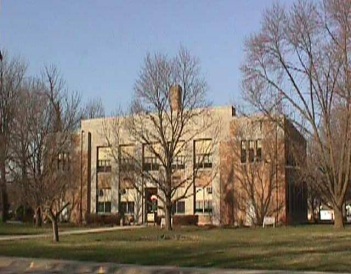 Vicki L. Frank Po Box 207Wapello, IA 52653
Auto:  319-523-4453      E-Mail: vfrank@louisaco-ia.org    Tax Dept.: 319-523-4452	Phone: 319-523-4451    Driver’s License: 319-523-4454	 Fax Number: 319-523-0184Website:  www.iowatreasurers.org For Immediate ReleaseFriday April 3, 2020 Contact: Vicki L. Frank, Louisa County Treasurervfrank@louisacountyia.gov, 319-523-4451Deadlines for both property taxes and motor vehicle in the Louisa County Treasurer’s Office have been extended in response to the COVID-19 coronavirus outbreak.  Iowa Governor Kim Reynolds issued a proclamation this week that extends the deadlines to April 30th 2020 for March 2020 property tax payments, vehicle registration renewals, vehicle title, registration and license plates. We will continue to work closely with the Governor’s Office, Department of Revenue and Transportation as we monitor the fluid coronavirus outbreak situation.  This will hopefully help those struggling economically from this pandemic.  While we are closed to the public, we are still at work processing payments and answering inquiries by phone and email.  Online payments can be made at www.iowatreasurers.org.  Payments by mail can be made to Louisa County Treasurer Po Box 207 Wapello,  IA  52653.   The Treasurer’s Office has a drop box on the West side of the courthouse and there are envelopes provided for your  convenience.  Anyone with questions regarding property tax or motor vehicle should contact the office at 319-523-4451 and we will be happy to assist you.  Our Driver’s license services will be unavailable until the proclamation ends.  Thank you.  Vicki Frank Treasurer 